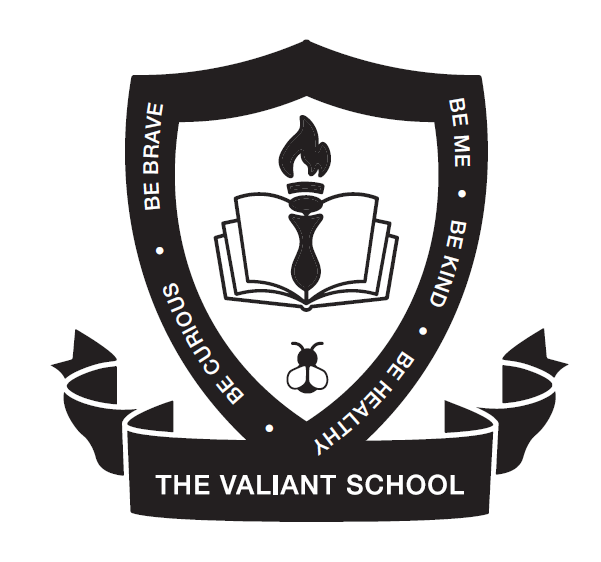 Risk Assessment PolicyThe Valiant SchoolContents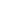 1. AimsThe school aims to ensure that:All risks that may cause injury or harm to staff, pupils and visitors are identified, and all control measures that are reasonably practicable are in place to avoid injury or harmRisk assessments are conducted and reviewed on a regular basis2. Legislation and statutory requirementsThis policy is based on the following legislation and Department for Education (DfE) guidance: Paragraph 16 of part 3 of The Education (Independent School Standards) Regulations 2014, which requires proprietors to have a written risk assessment policyRegulations 3 and 16 of The Management of Health and Safety at Work Regulations 1999 require employers to assess risks to the health and safety of their employees, including new and expectant mothersRegulation 4 of The Control of Asbestos Regulations 2012 requires employers carry out an asbestos risk assessmentEmployers must assess the risk to workers from substances hazardous to health under regulation 6 of The Control of Substances Hazardous to Health Regulations 2002Under regulation 2 of The Health and Safety (Display Screen Equipment) Regulations 1992, employers must assess the health and safety risks that display screen equipment pose to staffRegulation 9 of The Regulatory Reform (Fire Safety) Order 2005 says fire risks must be assessedRegulation 4 of The Manual Handling Operations Regulations 1992 requires employers to conduct a risk assessment for manual handling operationsThe Work at Height Regulations 2005 say employers must conduct a risk assessment to help them identify the measures needed to ensure that work at height is carried out safelyDfE guidance on first aid in schools says schools must carry out a risk assessment to determine what first aid provision is neededDfE guidance on the Prevent duty states schools are expected to assess the risk of pupils being drawn into terrorismThe Health and Safety Executive (HSE) say schools that manage their own pools must conduct a risk assessmentDfE guidance on health and safety: responsibilities and duties for schools says schools must identify the measures needed to reduce the risks from public health incidents, including COVID-19, so far as is reasonably practicable3. Definitions4. Roles and responsibilities4.1 The Management CommitteeThe Management Committee has ultimate responsibility for health and safety matters in the school, but will delegate day-to-day responsibility to the headteacherThe Management Committee has a duty to take reasonable steps to ensure that staff and pupils are not exposed to risks to their health and safety. This applies to activities on or off the school premises. The Management Committee as the employer, also has a duty to:Assess the risks to staff and others affected by school activities in order to identify and introduce the health and safety measures necessary to manage the risksInform employees about risks and the measures in place to manage them4.2 The headteacherThe headteacher, or in the headteacher’s absence the Management Committee is responsible for ensuring that all risk assessments are completed and reviewed.4.3 School staff and volunteersSchool staff are responsible for:Assisting with, and participating in, risk assessment processes, as requiredFamiliarising themselves with risk assessmentsImplementing control measures identified in risk assessmentsAlerting the headteacher to any risks they find that need assessing4.4 Pupils and parentsPupils and parents are responsible for following the school’s advice in relation to risks, on-site and off-site, and for reporting any hazards to a member of staff. 4.5 ContractorsContractors are expected to provide evidence that they have adequately risk assessed all their planned work. 5. Risk assessment processWhen assessing risks in the school, we will follow the process outlined below. We will also involve staff, where appropriate, to ensure that all possible hazards have been identified and to discuss control measures, following a risk assessment.Step 1: identify hazards – we will consider activities, processes and substances within the school and establish what associated-hazards could injure or harm the health of staff, pupils and visitors.Step 2: decide who may be harmed and how – for each hazard, we will establish who might be harmed, listing groups rather than individuals. We will bear in mind that some people will have special requirements, for instance pupils with special educational needs (SEN) and expectant mothers. We will then establish how these groups might be harmed.Step 3: evaluate the risks and decide on control measures (reviewing existing ones as well) – we will establish the level of risk posed by each hazard and review existing control measures. We will balance the level of risk against the measures needed to control the risks and do everything that is reasonably practicable to protect people from harm. Step 4: record significant findings – the findings from steps 1 to 3 will be written up and recorded in order to produce the risk assessment. Step 5: review the assessment and update, as needed – we will review our risk assessments, as needed, and the following questions will be asked when doing so:Have there been any significant changes?Are there improvements that still need to be made?Have staff or pupils spotted a problem?Have we learnt anything from accidents or near misses?Step 6: retaining risk assessments – risk assessments are retained for 3 years after the length of time they apply. Risk assessments are securely disposed of.6. Monitoring arrangementsRisk assessments are written as needed and reviewed by the Headteacher. This policy will be reviewed by the Headteacher every two years and approved by the Management Committee.Approved by:The Management CommitteeLast reviewed on:19th July 202319th July 2023Next review due by:19th July 202519th July 2025Risk assessmentA tool for examining the hazards linked to a particular activity or situation, and establishing whether enough precautions have been taken in order to prevent harm from them based on their likelihood and their potential to cause harmHazardSomething with the potential to cause harm to people, such as chemicals or working from heightRiskThe chance (high or low) that people could be harmed by hazards, together with an indication of how serious the harm could beControl measureAction taken to prevent people being harmed